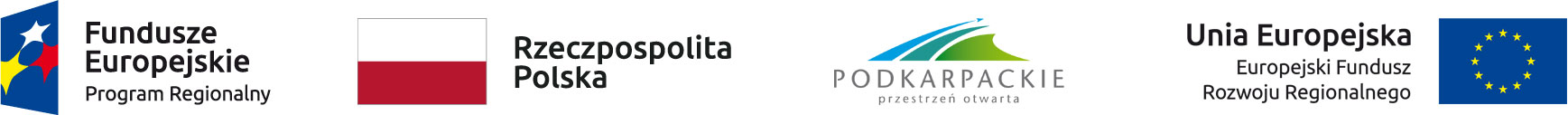 Załącznik nr 7.1 do Regulaminu naboruKRYTERIA MERYTORYCZNE WYBORU PROJEKTÓW DLA DZIAŁANIA 6.2 INFRASTRUKTURA OCHRONY ZDROWIA 
I POMOCY SPOŁECZNEJPODDZIAŁANIA 6.2.1 INFRASTRUKTURA OCHRONY ZDROWIATYP 4 PRZECIWDZIAŁANIE ROZPRZESTRZENIANIU SIĘ KORONAWIRUSA SARS-COV-2 ORAZ OGRANICZENIE WYSTĄPIENIA NEGATYWNYCH SKUTKÓW COVID-19 NA TERENIE WOJEWÓDZTWA PODKARPACKIEGOREGIONALNY PROGRAM OPERACYJNY WOJEWÓDZTWA PODKARPACKIEGO NA LATA 2014-2020(przyjęte przez Komitet Monitorujący RPO WP 2014-2020 uchwałą z dnia 25 września 2015 r. z późn. zm.)I.1. KRYTERIA MERYTORYCZNE STANDARDOWEI.2.KRYTERIA MERYTORYCZNE SPECYFICZNEKRYTERIA MERYTORYCZNE STANDARDOWE - PROJEKTY POZAKONKURSOWE Z ZAKRESU PRZECIWDZIAŁANIA ROZPRZESTRZENIANIA SIĘ KORONAWIRUSA SARS-CoV-2 ORAZ OGRANICZENIA WYSTĄPIENIA NEGATYWNYCH SKUTKÓW COVID-19 NA TERENIE WOJEWÓDZTWA PODKARPACKIEGO – TYP PROJEKTU 4 W RAMACH DZIAŁANIA 6.2. INFRASTRUKTURA OCHRONY ZDROWIA I POMOCY SPOŁECZNEJ, PODDZIAŁANIE 6.2.1 INFRASTRUKTURA OCHRONY ZDROWIAKRYTERIA MERYTORYCZNE STANDARDOWE - PROJEKTY POZAKONKURSOWE Z ZAKRESU PRZECIWDZIAŁANIA ROZPRZESTRZENIANIA SIĘ KORONAWIRUSA SARS-CoV-2 ORAZ OGRANICZENIA WYSTĄPIENIA NEGATYWNYCH SKUTKÓW COVID-19 NA TERENIE WOJEWÓDZTWA PODKARPACKIEGO – TYP PROJEKTU 4 W RAMACH DZIAŁANIA 6.2. INFRASTRUKTURA OCHRONY ZDROWIA I POMOCY SPOŁECZNEJ, PODDZIAŁANIE 6.2.1 INFRASTRUKTURA OCHRONY ZDROWIAKRYTERIA MERYTORYCZNE STANDARDOWE - PROJEKTY POZAKONKURSOWE Z ZAKRESU PRZECIWDZIAŁANIA ROZPRZESTRZENIANIA SIĘ KORONAWIRUSA SARS-CoV-2 ORAZ OGRANICZENIA WYSTĄPIENIA NEGATYWNYCH SKUTKÓW COVID-19 NA TERENIE WOJEWÓDZTWA PODKARPACKIEGO – TYP PROJEKTU 4 W RAMACH DZIAŁANIA 6.2. INFRASTRUKTURA OCHRONY ZDROWIA I POMOCY SPOŁECZNEJ, PODDZIAŁANIE 6.2.1 INFRASTRUKTURA OCHRONY ZDROWIAKRYTERIA MERYTORYCZNE STANDARDOWE - PROJEKTY POZAKONKURSOWE Z ZAKRESU PRZECIWDZIAŁANIA ROZPRZESTRZENIANIA SIĘ KORONAWIRUSA SARS-CoV-2 ORAZ OGRANICZENIA WYSTĄPIENIA NEGATYWNYCH SKUTKÓW COVID-19 NA TERENIE WOJEWÓDZTWA PODKARPACKIEGO – TYP PROJEKTU 4 W RAMACH DZIAŁANIA 6.2. INFRASTRUKTURA OCHRONY ZDROWIA I POMOCY SPOŁECZNEJ, PODDZIAŁANIE 6.2.1 INFRASTRUKTURA OCHRONY ZDROWIALp.Nazwa kryteriumDefinicja / wyjaśnienieT/N/NDKRYTERIA WSPÓLNEKRYTERIA WSPÓLNEKRYTERIA WSPÓLNEKRYTERIA WSPÓLNEWykonalność rzeczowa i finansowa projektuW ramach kryterium weryfikacji podlega:zakres rzeczowy projektu pod kątem celów, opisanych problemów i potrzeb oraz planowanych do uzyskania wskaźników;adekwatność nakładów do planowanych do uzyskania wskaźników;harmonogram rzeczowo-finansowy pod kątem zgodności zaplanowanego zakresu rzeczowego projektu oraz przyjętych terminów wykonania zadań z zasadami i uwarunkowaniami administracyjnymi właściwymi dla procesu przewidzianego do realizacji.Istnieje możliwość poprawy / uzupełnienia projektu w zakresie niniejszego kryterium (zgodnie z art. 45 ust. 3 ustawy wdrożeniowej).Kwalifikowalność wydatkówW ramach kryterium weryfikowane będzie czy wydatki określone we wniosku jako kwalifikowane są:niezbędne do realizacji projektu,zaplanowane w sposób oszczędny i efektywny, tj. z założeniem jak najwyższych efektów i jakości przy najniższych kosztach.Istnieje możliwość poprawy / uzupełnienia projektu w zakresie niniejszego kryterium (zgodnie z art. 45 ust. 3 ustawy wdrożeniowej).Zasada zapobiegania dyskryminacjiW ramach kryterium weryfikacji podlega zgodność projektu z zasadą równości szans i niedyskryminacji, w tym dostępności dla osób z niepełnosprawnościami.W szczególności przedmiotem sprawdzenia jest, czy projekt nie ogranicza równego dostępu do zasobów (towarów, usług, infrastruktury) ze względu na pochodzenie rasowe lub etniczne, religię lub przekonania, niepełnosprawność, wiek lub orientację seksualną.W przypadku osób z niepełnosprawnościami, niedyskryminacyjny charakter projektu oznacza konieczność stosowania zasady uniwersalnego projektowania i/lub racjonalnych usprawnień zapewniających dostępność oraz możliwości korzystania ze wspieranej infrastruktury (jeśli charakter projektu dotyczy tych kwestii). Konieczność opisania sposobów zapewnienia dostępności dla osób
z różnymi rodzajami niepełnosprawności wynika z Wytycznych w zakresie realizacji zasady równości szans i niedyskryminacji, w tym dostępności dla osób z niepełnosprawnościami oraz zasady równości szans kobiet i mężczyzn w ramach funduszy unijnych na lata 2014-2020.Przez pozytywny wpływ należy rozumieć zapewnienie dostępności infrastruktury, transportu, towarów, usług, technologii i systemów informacyjno-komunikacyjnych oraz wszelkich innych produktów projektów (które nie zostały uznane za neutralne np. ze względu na brak bezpośrednich użytkowników tych produktów) dla wszystkich ich użytkowników, zgodnie ze standardami dostępności, stanowiącymi załącznik do Wytycznych w zakresie realizacji zasady równości szans i niedyskryminacji, w tym dostępności dla osób z niepełnosprawnościami oraz zasady równości szans kobiet i mężczyzn w ramach funduszy unijnych na lata 2014-2020. W przypadku wskazania neutralnego wpływu produktu/produktów projektu na zasadę, należy przedstawić uzasadnienia dla braku możliwości zastosowania zasady. Niespełnienie kryterium skutkuje odrzuceniem wniosku o dofinansowanie. Kryterium weryfikowane na podstawie treści złożonego wniosku o dofinansowanie.Istnieje możliwość poprawy / uzupełnienia projektu w zakresie niniejszego kryterium (zgodnie z art. 45 ust. 3 ustawy wdrożeniowej).Równość szans kobiet i mężczyznW ramach kryterium weryfikacji podlega zgodność projektu z zasadą równości szans kobiet i mężczyzn, na podstawie Wytycznych w zakresie realizacji zasady równości szans i niedyskryminacji, w tym dostępności dla osób z niepełnosprawnościami oraz zasady równości szans kobiet i mężczyzn w ramach funduszy unijnych na lata 2014-2020.W szczególności przedmiotem sprawdzenia jest, czy projekt nie ogranicza równego dostępu do zasobów (towarów, usług, infrastruktury) ze względu na płeć.Istnieje możliwość poprawy / uzupełnienia projektu w zakresie niniejszego kryterium (zgodnie z art. 45 ust. 3 ustawy wdrożeniowej).Zasada zrównoważonego rozwojuWeryfikacja, czy projekt obejmuje finansowanie przedsięwzięć minimalizujących oddziaływanie działalności człowieka na środowisko. Zasada zrównoważonego rozwoju jest zachowana, jeżeli w ramach projektu zakłada się podejmowanie działań ukierunkowanych na: racjonalne gospodarowanie zasobami, ograniczenie presji na środowisko, uwzględnianie efektów środowiskowych w zarządzaniu, podnoszenie świadomości ekologicznej społeczeństwa.Istnieje możliwość poprawy / uzupełnienia projektu w zakresie niniejszego kryterium (zgodnie z art. 45 ust. 3 ustawy wdrożeniowej).DZIAŁANIE 6.2 INFRASTRUKTURA OCHRONY ZDROWIA I POMOCY SPOŁECZNEJ
PODDZIAŁANIE 6.2.1 INFRASTRUKTURA OCHRONY ZDROWIA Typ projektu:4. Przeciwdziałanie rozprzestrzenianiu się koronawirusa SARS-CoV-2 oraz ograniczenie wystąpienia negatywnych skutków COVID-19 na terenie województwa podkarpackiego
Projekt musi spełnić wszystkie kryteria w ramach obszaru którego dotyczy.DZIAŁANIE 6.2 INFRASTRUKTURA OCHRONY ZDROWIA I POMOCY SPOŁECZNEJ
PODDZIAŁANIE 6.2.1 INFRASTRUKTURA OCHRONY ZDROWIA Typ projektu:4. Przeciwdziałanie rozprzestrzenianiu się koronawirusa SARS-CoV-2 oraz ograniczenie wystąpienia negatywnych skutków COVID-19 na terenie województwa podkarpackiego
Projekt musi spełnić wszystkie kryteria w ramach obszaru którego dotyczy.DZIAŁANIE 6.2 INFRASTRUKTURA OCHRONY ZDROWIA I POMOCY SPOŁECZNEJ
PODDZIAŁANIE 6.2.1 INFRASTRUKTURA OCHRONY ZDROWIA Typ projektu:4. Przeciwdziałanie rozprzestrzenianiu się koronawirusa SARS-CoV-2 oraz ograniczenie wystąpienia negatywnych skutków COVID-19 na terenie województwa podkarpackiego
Projekt musi spełnić wszystkie kryteria w ramach obszaru którego dotyczy.DZIAŁANIE 6.2 INFRASTRUKTURA OCHRONY ZDROWIA I POMOCY SPOŁECZNEJ
PODDZIAŁANIE 6.2.1 INFRASTRUKTURA OCHRONY ZDROWIA Typ projektu:4. Przeciwdziałanie rozprzestrzenianiu się koronawirusa SARS-CoV-2 oraz ograniczenie wystąpienia negatywnych skutków COVID-19 na terenie województwa podkarpackiego
Projekt musi spełnić wszystkie kryteria w ramach obszaru którego dotyczy.Lp.Nazwa kryteriumDefinicja / wyjaśnienieT/NAdekwatność do występujących potrzeb/uwarunkowańCzy zaplanowane w ramach projektu działania wynikają
z aktualnej sytuacji epidemiologicznej i są skierowane na poprawę sytuacji w związku z koronawirusem SARS-CoV-2?Ocenie podlega, czy:zaplanowane w ramach projektu działania, w tym
w szczególności w zakresie zakupu wyrobów medycznych, są uzasadnione z punktu widzenia rzeczywistego zapotrzebowania na dany produkt (wytworzona infrastruktura, w tym ilość, parametry wyrobu medycznego muszą być adekwatne do zakresu udzielanych przez podmiot świadczeń opieki zdrowotnej lub, w przypadku poszerzania oferty medycznej, odpowiadać na zidentyfikowane deficyty podaży świadczeń),w przypadku projektu przewidującego zakup wyrobów medycznych, Wnioskodawca/partnerzy dysponują lub zobowiązują się do dysponowania najpóźniej w dniu zakończenia okresu kwalifikowalności wydatków określonego w umowie o dofinansowanie projektu, kadrą medyczną odpowiednio wykwalifikowaną do obsługi wyrobów medycznych objętych projektem,w przypadku projektu przewidującego zakup wyrobów medycznych, Wnioskodawca/partnerzy dysponują lub zobowiązują się do dysponowania najpóźniej w dniu zakończenia okresu kwalifikowalności wydatków określonego w umowie o dofinansowanie projektu, infrastrukturą techniczną niezbędną do instalacji
i użytkowania wyrobów medycznych objętych projektem.Aby uzyskać pozytywną ocenę należy spełnić wszystkie trzy warunki wskazane w kryterium, tj. dotyczące: rzeczywistego zapotrzebowania na wyroby medyczne, kadry oraz infrastruktury technicznej.Istnieje możliwość poprawy/uzupełnienia projektu w zakresie niniejszego kryterium (zgodnie z art. 45 ust 3 ustawy wdrożeniowej).